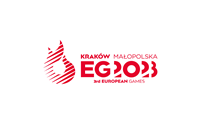 Kraków, 24 kwietnia 2023 Znak sprawy: 60.REG.TIC.2023OgłoszenieW związku z prowadzeniem postępowania o udzielenie zamówienia publicznego na wyłonienie Wykonawcy na: dostawę na potrzeby spółki urządzeń mobilnych w zamian za ustalone świadczenie promocyjne przy realizacji IE2023. Zamawiający, tj. Igrzyska Europejskie 2023 spółka z ograniczoną odpowiedzialnością zaprasza do udziału w niniejszym postępowaniu.Najważniejsze informacje:Nazwa i adres Zamawiającego: Igrzyska Europejskie 2023 spółka z ograniczoną odpowiedzialnością, 
ul. Profesora Michała Życzkowskiego 20, 31-864 Kraków.Procedura oraz tryb udzielenia zamówienia:Z uwagi na fakt, iż przedmiotem niniejszego zamówienia jest przedsięwzięcie niezbędne do przeprowadzenia III Igrzysk Europejskich w 2023 r., wymienione w Rozporządzeniu Rady Ministrów z dnia 12 stycznia 2022 r. w sprawie wykazu przedsięwzięć III Igrzysk Europejskich w 2023 r. (Dz. U. z 2022 r., poz. 145 ze zm.) w pozycji 38 „Zakup lub wynajem sprzętu IT, technicznego i sportowego na potrzeby organizacji i przeprowadzenia III Igrzysk Europejskich w 2023 roku, o wartości nie przekraczającej progów unijnych, o których mowa w art. 3 Ustawy z dnia 11 września 2019 r. Prawo Zamówień Publicznych nie znajdują do niego zastosowania przepisy tejże Ustawy, a to na podstawie art. 5 ust 1 Ustawy z dnia 2 grudnia 2021 r. o wsparciu.Przedmiot postępowania:Przedmiotem postępowania jest dostawa na potrzeby spółki urządzeń mobilnych w zamian za ustalone świadczenie promocyjne przy realizacji IE2023 r, w tym:Dostawa minimum 300 szt. sprawnych smartfonów o następujących parametrach minimalnych:wyświetlacz - min 6,4 cala, pamięć RAM - min 3 GB, pojemność baterii – min 5000 mAh, system operacyjny - Android 11, aparat - min 8 Mpxmożliwość zwiększenia ilości smartfonów do 350 szt.Dostawa minimum 15 szt. tabletów o przekątnej ekranu min 8,7 cala oraz pojemności baterii minimum 6000mAhMożliwość zwiększenia ilości tabletów do 100 szt.Dostawa minimum 10 szt. laptopów. o minimalnych parametrach:wyświetlacz - min 13 cali, system operacyjny - Windows 10 lub 11, procesor - minimum Intel Core i5, pamięć operacyjna - min 16GB,możliwość zwiększeni tabletów do 20 szt. Termin realizacji: Dostawa do 7 dni od dnia zawarcia umowy.Podmioty uprawnione do ubieganie się o zamówienie: O zamówienie mogą ubiegać się podmioty, które:- Nie podlegają wykluczeniu na podstawie art. 7 ust. 1 ustawy z dnia 13 kwietnia 2022 r.  o szczególnych rozwiązaniach w zakresie przeciwdziałania wspieraniu agresji na Ukrainę oraz służących ochronie bezpieczeństwa narodowego,- zawrą z Zamawiającym umowę na świadczenie usług promocyjnych, na podstawie umowy stanowiącej załącznik do niniejszego Zaproszenia i zaakceptują cennikKryterium wyboru oferty:100 % cena płatna w całości barteremWykonawcy zainteresowani udziałem w postępowaniu powinni złożyć ofertę na formularzu stanowiącym załącznik 1 do Ogłoszenia.Zamawiający informuje, że zawrze z Wykonawca umowę, której treść zostanie uzgodniona po wyborze oferty.Termin składania ofert: 28 kwietnia 2023 r., godzina 16:00Termin otwarcia ofert: 28 kwietnia 2023 r., godz. 16:30					        Zamawiający